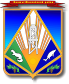 МУНИЦИПАЛЬНОЕ ОБРАЗОВАНИЕХАНТЫ-МАНСИЙСКИЙ РАЙОНХанты-Мансийский автономный округ – ЮграАДМИНИСТРАЦИЯ ХАНТЫ-МАНСИЙСКОГО РАЙОНАП О С Т А Н О В Л Е Н И Еот 17.05.2018                                                                                                № 163г. Ханты-Мансийск(в ред. от 19.07.2018 № 204, от 14.08.2018 № 231, от 13.12.2018 № 357, от 10.01.2019 № 1, от 12.04.2019 № 103, от 21.11.2019 № 310, от 23.01.2020 №14, от 04.09.2020 № 251, от 24.09.2020 № 266, от 13.10.2020 № 278, от 20.10.2020 № 285, от 30.11.2020 № 317, от 20.01.2021 № 13, от 10.02.2021 № 41, от 25.02.2021 № 51, от 26.02.2021 № 55, 30.03.2021 № 72, от 02.04.2021 № 80, от 11.05.2021 № 112, от 17.03.2022 № 106, от 18.03.2022 № 107, от 22.03.2022 № 110, от 22.03.2022 № 111, от 04.05.2022 № 182, от 13.05.2022 № 189, от 13.05.2022 № 190, 13.05.2022 № 191, от 19.05.2022 № 198, от 20.05.2022 № 203, от 26.05.2022 № 211, от 26.05.2022 № 212, от 25.07.2022 № 270, от 10.10.2022 № 350, 28.10.2022 № 373)Об утверждении административныхрегламентов предоставления муниципальных услуг в сфере строительства, архитектуры и градостроительной деятельностиВ соответствии с Федеральным законом от 27.07.2010 № 210-ФЗ 
«Об организации предоставления государственных и муниципальных услуг», Уставом Ханты-Мансийского района, постановлением администрации Ханты-Мансийского района от 08.04.2016 № 121 
«О разработке и утверждении административных регламентов предоставления муниципальных услуг»:1. Утвердить:1.1. Административный регламент предоставления муниципальной услуги по выдаче разрешения на установку и эксплуатацию рекламных конструкций на территории Ханты-Мансийского района, аннулирование такого разрешения, согласно приложению 1.(в ред. от 02.04.2021 № 80, от 25.07.2022 № 270)1.2. Административный регламент предоставления муниципальной услуги по выдаче разрешения на строительство объекта капитального строительства (в том числе внесение изменений в разрешение на строительство объекта капитального строительства и внесение изменений в разрешение на строительство объекта капитального строительства в связи с продлением срока действия такого разрешения), согласно приложению 2.(в ред. от 05.05.2022 № 182)1.3. Административный регламент предоставления муниципальной услуги по выдаче разрешения на ввод объекта в эксплуатацию, согласно приложению 3.(в ред. от 18.03.2022 № 107)1.4.  Административный регламент предоставления муниципальной услуги по выдаче градостроительного плана земельного участка, согласно приложению 4.(в ред. от 02.04.2021 № 80)1.5. Административный регламент предоставления муниципальной услуги по присвоению объекту адресации адреса, аннулирование его адреса на территории Ханты-Мансийского района, согласно приложению 5.(в ред. от 02.04.2021 № 80)1.6. Административный регламент предоставления муниципальной услуги по предоставлению разрешения на отклонение от предельных параметров разрешенного строительства, реконструкции объекта капитального строительства, согласно приложению 6.(в ред. от 22.03.2022 № 111)1.7. Административный регламент предоставления муниципальной услуги по предоставлению сведений, документов, материалов, содержащихся в государственных информационных системах обеспечения градостроительной деятельности, согласно приложению 7.(в ред. от 30.03.2021 № 72)1.8. Административный регламент предоставления муниципальной услуги по предоставлению разрешения на условно разрешенный вид использования земельного участка или объекта капитального строительства согласно приложению 8.(в ред. от 13.10.2020 № 278)1.9. Административный регламент предоставления муниципальной услуги по направлению уведомления о соответствии указанных в уведомлении о планируемом строительстве параметров объекта индивидуального жилищного строительства или садового дома установленным параметрам и допустимости размещения объекта индивидуального жилищного строительства или садового дома на земельном участке, согласно приложению 9.(в ред. от 20.10.2020 № 285, от 20.05.2022 № 203)1.10. Административный регламент предоставления муниципальной услуги по направлению уведомления о соответствии построенных или реконструированных объектов индивидуального жилищного строительства или садового дома требованиям законодательства Российской Федерации о градостроительной деятельности, согласно приложению 10.(в ред. от 30.11.2020 № 317, от 26.05.2022 № 211)1.11. Административный регламент предоставления муниципальной услуги по выдаче акта освидетельствования проведения основных работ по строительству (реконструкции) объекта индивидуального жилищного строительства с привлечением средств материнского (семейного) капитала, согласно приложению 11.(в ред. от 25.02.2021 № 51)1.12. Административный регламент предоставления муниципальной услуги по направлению уведомления о планируемом сносе объекта капитального строительства и уведомления о завершении сноса объекта капитального строительства согласно приложению 12.(в ред. от 13.05.2022 № 190)1.13. Административный регламент предоставления муниципальной услуги по подготовке и утверждению документации по планировке территории согласно приложению 13.(в ред. от 13.05.2022 № 189)2. Признать утратившими силу постановления администрации Ханты-Мансийского района:от 24 мая 2012 года № 120 «Об утверждении административного регламента администрации Ханты-Мансийского района в сфере жилищно-коммунального хозяйства»;от 20 июля 2012 года № 166 «О внесении изменений в постановление администрации Ханты-Мансийский района от 24 мая 2012 года № 120»;от 10 октября 2013 года № 267 «О внесении изменений 
в постановление администрации Ханты-Мансийского района 
от 24 мая 2012 года № 120 «Об утверждении административных регламентов администрации Ханты-Мансийского района в сфере жилищно-коммунального хозяйства, архитектуры и градостроительства»;от 14 октября 2013 года № 270 «О внесении изменений 
в постановление администрации Ханты-Мансийского района 
от 24 мая 2012 года № 120 «Об утверждении административных регламентов администрации Ханты-Мансийского района в сфере жилищно-коммунального хозяйства, архитектуры и градостроительства»;от 21 мая 2014 года № 123 «О внесении изменений в постановление администрации Ханты-Мансийского района от 24.05.2012 № 120 
«Об утверждении административных регламентов администрации Ханты-Мансийского района в сфере жилищно-коммунального хозяйства, архитектуры и градостроительства»;от 12 ноября 2015 года № 260 «О внесении изменений в постановление администрации Ханты-Мансийский района от 24.05.2012 
№ 120 «Об утверждении административных регламентов администрации Ханты-Мансийского района в сфере жилищно-коммунального хозяйства, архитектуры и градостроительства»;от 21 июля 2016 года № 231 «О внесении изменений в постановление администрации Ханты-Мансийского района от 24 мая 2012 года № 120 «Об утверждении административных регламентов администрации Ханты-Мансийского района в сфере жилищно-коммунального хозяйства, архитектуры и градостроительства»;от 25 июля 2016 года № 234 «О внесении изменений в постановление администрации Ханты-Мансийского района от 24 мая 2012 года № 120 «Об утверждении административных регламентов администрации Ханты-Мансийского района в сфере жилищно-коммунального хозяйства, архитектуры и градостроительства»;от 30 ноября 2016 года № 405 «О внесении изменений в постановление администрации Ханты-Мансийского района от 24.05.2012 № 120 «Об утверждении административных регламентов администрации Ханты-Мансийского района в сфере жилищно-коммунального хозяйства, архитектуры и градостроительства»;от 7 марта 2017 года № 58 «О внесении изменений в постановление администрации Ханты-Мансийского района от 24.05.2012 № 120 
«Об утверждении административных регламентов предоставления муниципальных услуг в сфере жилищно-коммунального хозяйства, архитектуры и градостроительства»;от 10 апреля 2017 года № 93 «О внесении изменений в постановление администрации Ханты-Мансийского района от 24.05.2012 № 120 «Об утверждении административных регламентов предоставления муниципальных услуг в сфере жилищно-коммунального хозяйства, архитектуры и градостроительства»»;от 1 июня 2017 года № 164 «О внесении изменений в постановление администрации Ханты-Мансийского района от 24.05.2012 № 120 
«Об утверждении административных регламентов предоставления муниципальных услуг в сфере жилищно-коммунального хозяйства, архитектуры и градостроительства»;от 3 августа 2017 года № 219 «О внесении изменений в постановление администрации Ханты-Мансийского района от 24.05.2012 № 120 «Об утверждении административных регламентов предоставления муниципальных услуг в сфере жилищно-коммунального хозяйства, архитектуры и градостроительства»;от 9 августа 2017 года № 225 «О внесении изменения в постановление администрации Ханты-Мансийского района от 24.05.2012 № 120 «Об утверждении административных регламентов предоставления муниципальных услуг в сфере жилищно-коммунального хозяйства, архитектуры и градостроительства»;от 9 октября 2017 года № 264 «О внесении изменений в приложения 5, 6 к постановлению администрации Ханты-Мансийского района 
от 24.05.2012 № 120 «Об утверждении административных регламентов предоставления муниципальных услуг в сфере жилищно-коммунального хозяйства, архитектуры и градостроительства»;от 20 октября 2017 года № 286 «О внесении изменений в постановление администрации Ханты-Мансийского района от 24.05.2012 № 120 «Об утверждении административных регламентов предоставления муниципальных услуг в сфере жилищно-коммунального хозяйства, архитектуры и градостроительства».3. Опубликовать (обнародовать) настоящее постановление в газете «Наш район» и разместить на официальном сайте администрации Ханты-Мансийского района. 4. Настоящее постановление вступает в силу после официального опубликования (обнародования), за исключением положений пункта 44 приложения 1, пункта 52 приложения 2, пункта 45 приложения 3, 
пункта 34 приложения 4, пункта 42 приложения 5, пункта 37 
приложения 6, пункта 40 приложения 7, вступающих в силу с момента реализации предоставления муниципальной услуги в электронной форме посредством федеральной государственной информационной системы «Единый портал государственных и муниципальных услуг (функций)», 
но не позднее 31 декабря 2018 года.5. Контроль за выполнением постановления возложить на заместителя главы Ханты-Мансийского района, директора департамента строительства, архитектуры и ЖКХ.Глава Ханты-Мансийского района                                              К.Р.МинулинПриложение 1к постановлению администрацииХанты-Мансийского районаот 17.05.2018 № 163Административный регламент
предоставления муниципальной услуги
по выдаче разрешения на установку и эксплуатацию рекламных конструкций на территории Ханты-Мансийского района, аннулирование такого разрешения I. Общие положенияПредмет регулирования Административного регламентаАдминистративный регламент предоставления муниципальной услуги «Выдача разрешений на установку и эксплуатацию рекламных конструкций на территории Ханты-Мансийского района, аннулирование такого разрешения» (далее – муниципальная услуга) разработан в целях повышения качества и  доступности предоставления муниципальной услуги администрацией Ханты-Мансийского района (далее – Администрация), определяет стандарт, сроки и последовательность действий (административных процедур) при осуществлении полномочий 
по предоставлению муниципальной услуги на территории 
Ханты-Мансийского района. Настоящий Административный регламент регулирует отношения, возникающие при оказании следующих подуслуг:а) выдача разрешений на установку и эксплуатацию рекламных конструкций; б) аннулирование разрешения на установку и эксплуатацию рекламных конструкций.1.3. Основные термины и определения, используемые в настоящем Административном регламенте: ЕСИА – Федеральная государственная информационная система «Единая система идентификации и аутентификации в инфраструктуре, обеспечивающей информационно-технологическое взаимодействие информационных систем, используемых для предоставления государственных и муниципальных услуг в электронной форме; ЕПГУ – Федеральная государственная информационная система «Единый портал государственных и муниципальных услуг (функций)», расположенная в информационно-коммуникационной сети «Интернет» 
по адресу: www.gosuslugi.ru; Личный кабинет – сервис ЕПГУ, позволяющий заявителю получать информацию о ходе обработки запросов, поданных посредством ЕПГУ.Круг Заявителей1.4. Заявителями на получение муниципальной услуги являются физические лица, индивидуальные предприниматели и юридические лица (их уполномоченные представители), которым на праве собственности либо на ином законном основании принадлежит земельный участок, здание или иное недвижимое имущество, к которому присоединяется рекламная конструкция, либо являющиеся владельцами рекламной конструкции 
(далее – заявители). 1.5. Категории заявителей: собственник земельного участка, здания или иного недвижимого имущества, к которому присоединяется рекламная конструкция;лицо, уполномоченное собственником земельного участка, здания или иного недвижимого имущества, к которому присоединяется рекламная конструкция, в том числе являющегося арендатором; лицо, уполномоченное общим собранием собственников помещений в многоквартирном доме, к которому присоединяется рекламная конструкция;лицо, обладающее правом хозяйственного ведения, оперативного управления или иным вещным правом на недвижимое имущество, 
к которому присоединяется рекламная конструкция;доверительный управляющий недвижимого имущества, к которому присоединяется рекламная конструкция;владелец рекламной конструкции. Требования к порядку информированияо предоставлении муниципальной услуги1.6. Прием заявителей по вопросу предоставления муниципальной услуги осуществляется в соответствии с организационно-распорядительным документом Администрации. 1.7. На официальном сайте Администрации в информационной-телекоммуникационной сети «Интернет» (далее – сеть Интернет) http://hmrn.ru обязательному размещению подлежит следующая справочная информация: о месте нахождения и графике работы департамента строительства, архитектуры и ЖКХ администрации Ханты-Мансийского района 
(далее – департамент), его структурных подразделений, обеспечивающих предоставление муниципальной услуги; справочные телефоны структурных подразделений департамента, ответственных за предоставление муниципальной услуги, в том числе номер телефона-автоинформатора; адрес официального сайта Администрации, а также электронной почты и (или) формы обратной связи департамента в сети Интернет. 1.8. Обязательному размещению на официальном сайте Администрации, на ЕПГУ подлежит перечень нормативных правовых актов, регулирующих предоставление муниципальной услуги (с указанием их реквизитов и источников официального опубликования). 1.9. Департамент обеспечивает размещение и актуализацию справочной информации на официальном сайте Администрации 
в соответствующем разделе ЕПГУ.1.10. Информирование заявителей по вопросам предоставления муниципальной услуги осуществляется специалистами отдела архитектуры, градостроительства и информационных систем обеспечения градостроительной деятельности департамента: путем размещения информации на сайте Администрации, ЕПГУ; по номеру телефона отдела архитектуры, градостроительства и информационных систем обеспечения градостроительной деятельности департамента;письменно, в том числе посредством электронной почты, факсимильной связи;посредством размещения в открытой и доступной форме информации:в федеральной государственной информационной системе «Единый портал государственных и муниципальных услуг (функций)» (https://www.gosuslugi.ru/);на официальном сайте Администрации http://hmrn.ru; посредством размещения информации на информационных стендах департамента.1.11. Доступ к информации о сроках и порядке предоставления муниципальной услуги осуществляется без выполнения заявителем 
каких-либо требований, в том числе без использования программного обеспечения, установка которого на технические средства заявителя требует заключения лицензионного или иного соглашения 
с правообладателем программного обеспечения, предусматривающего взимание платы, регистрацию или авторизацию заявителя или предоставление им персональных данных. 1.12. Консультирование по вопросам предоставления муниципальной услуги специалистами отдела архитектуры, градостроительства и информационных систем обеспечения градостроительной деятельности департамента осуществляется бесплатно. II. Стандарт предоставления муниципальной услугиНаименование муниципальной услуги2.1. Наименование муниципальной услуги – Выдача разрешения 
на установку и эксплуатацию рекламных конструкций на территории Ханты-Мансийского района, аннулирование такого разрешения. Наименование органа, предоставляющего муниципальную услугу2.2. Муниципальная услуга предоставляется администрацией 
Ханты-Мансийского района в лице должностных лиц, муниципальных служащих департамента и его структурного подразделения, отдела архитектуры, градостроительства и информационных систем обеспечения градостроительной деятельности (далее – уполномоченный орган, отдел).2.3. Уполномоченный орган обеспечивает предоставление муниципальной услуги в электронной форме посредством ЕПГУ, а также 
в иных формах, предусмотренных законодательством Российской Федерации, по выбору Заявителя в соответствии с Федеральным законом 
от 27.07.2010 № 210-ФЗ «Об организации предоставления государственных и муниципальных услуг» (далее – Федеральный закон № 210-ФЗ).2.4. В целях предоставления муниципальной услуги уполномоченный орган взаимодействует со следующими органами власти, в том числе 
с использованием единой системы межведомственного электронного взаимодействия (далее – СМЭВ), включая возможность автоматического формирования и направления межведомственных запросов: Управлением Федеральной службы государственной регистрации, кадастра и картографии; Управлением Федеральной налоговой службы 
по Ханты-Мансийскому автономному округу – Югре; Федеральным казначейством для проверки сведений об оплате государственной пошлины.Результат предоставления муниципальной услуги2.5. Результатом предоставления муниципальной услуги является: Разрешение на установку и эксплуатацию рекламной конструкции, 
в случае обращения за получением разрешения на установку и эксплуатацию рекламной конструкции (приложение 2 к настоящему Административному регламенту). Решение о предоставлении муниципальной услуги, в случае обращения за аннулированием разрешения на установку и эксплуатацию рекламной конструкции (приложение 3 к настоящему Административному регламенту). Решение об отказе в предоставлении муниципальной услуги, в случае наличия оснований для отказа в предоставлении муниципальной услуги, указанных в пункте 2.20 настоящего Административного регламента (приложение 4 к настоящему Административному регламенту). 2.6. Результат предоставления муниципальной услуги в форме электронного документа подписывается усиленной квалифицированной электронной подписью уполномоченного должностного лица уполномоченного органа и направляется заявителю в Личный кабинет на ЕПГУ.Результат предоставления муниципальной услуги на бумажном носителе оформляется в форме письма департамента на официальном бланке за подписью руководителя департамента либо лица, его замещающего.2.7. Уведомление о результатах рассмотрения документов, необходимых для предоставления муниципальной услуги направляется 
в Личный кабинет заявителя на ЕПГУ.Срок и порядок регистрации заявления заявителя о предоставлении муниципальной услуги, в том числе в электронной форме2.8. Заявление о предоставлении муниципальной услуги, поданное 
в электронной форме посредством ЕПГУ до 16:30 рабочего дня, регистрируется в уполномоченном органе не позднее одного рабочего дня 
с момента подачи. Заявление, поданное посредством ЕПГУ после 16:30 рабочего дня либо в нерабочий день, регистрируется в уполномоченном органе на следующий рабочий день. 2.9. При личном обращении заявителя в департамент регистрация заявления осуществляется в день обращения заявителя в течение 15 минут.Заявление, поступившее в адрес департамента посредством направления почтой, регистрируется в течение 1 рабочего дня с момента поступления в департамент.При личном обращении в МФЦ в день подачи заявления заявителю выдается расписка из автоматизированной информационной системы многофункциональных центров предоставления государственных и муниципальных услуг (далее – АИС МФЦ) с регистрационным номером, подтверждающим, что заявление отправлено и датой подачи электронного заявления.Срок предоставления муниципальной услуги, в том числе с учетом необходимости обращения в организации, участвующие в предоставлении муниципальной услуги, срок приостановления предоставления муниципальной услуги, срок выдачи (направления) документов, являющихся результатом предоставления муниципальной услуги2.10. Муниципальная услуга, в том числе с учетом необходимости обращения в организации, участвующие в предоставлении муниципальной услуги, срока приостановления предоставления муниципальной услуги, срока выдачи (направления) документов, являющихся результатом предоставления муниципальной услуги, предоставляется в срок не более двух месяцев со дня приема заявления и документов, необходимых для предоставления муниципальной услуги в Уполномоченном органе.Общий (максимальный) срок предоставления муниципальной услуги по аннулированию разрешения на установку и эксплуатацию рекламной конструкции составляет не более одного месяца со дня направления заявителем заявления и документов, необходимых для предоставления муниципальной услуги в Уполномоченном органе.Правовые основания предоставления муниципальной услуги2.12 Перечень нормативных правовых актов, регулирующих предоставление муниципальной услуги, размещается на официальном сайте администрации, Едином портале.Исчерпывающий перечень документов, необходимых для предоставления муниципальной услуги2.13. Для получения муниципальной услуги заявитель представляет независимо от целей, указанных в пункте 2.5 настоящего Административного регламента:а) заявление о предоставлении муниципальной услуги по форме, согласно приложению 1 к настоящему Административному регламенту.б) данные о заявителе – физическом лице (документ, удостоверяющий личность). В случае подачи заявления в электронной форме представление документа, удостоверяющего личность, не требуется;в) документ, подтверждающий полномочия представителя заявителя (в случае, если от имени заявителя обращается представитель заявителя);г) подтверждение в письменной форме или в форме электронного документа с использованием ЕПГУ и (или) регионального порталов согласия собственника или иного указанного в частях 5, 6, 7 статьи 19 Федерального закона от 13.03.2006 № 38-ФЗ «О рекламе» (далее – Федеральный закон № 38-ФЗ) законного владельца соответствующего недвижимого имущества на присоединение к этому имуществу рекламной конструкции, если заявитель не является собственником или иным законным владельцем недвижимого имущества. В случае, если для установки и эксплуатации рекламной конструкции необходимо использование общего имущества собственников помещений 
в многоквартирном доме, документом, подтверждающим согласие этих собственников, является протокол общего собрания собственников помещений в многоквартирном доме, в том числе проведенного посредством заочного голосования с использованием государственной информационной системы жилищно-коммунального хозяйства 
в соответствии с Жилищным кодексом Российской Федерации;д) договор на установку и эксплуатацию рекламной конструкции 
с собственником земельного участка, здания или иного недвижимого имущества, к которому присоединяется рекламная конструкция, либо 
с лицом, управомоченным собственником такого имущества, в том числе 
с арендатором;е) рабочий проект рекламной конструкции, содержащий сведения 
о территориальном размещении, внешнем виде, технических параметрах рекламной конструкции.2.14. Исчерпывающий перечень документов (их копии или содержащиеся в них сведения), запрашиваемых и получаемых в порядке межведомственного информационного взаимодействия уполномоченным органом:а) данные о государственной регистрации юридического лица или 
о государственной регистрации физического лица в качестве индивидуального предпринимателя;б) сведения из Единого государственного реестра недвижимости 
о правах на недвижимое имущество заявителя или лица, давшего согласие на присоединение к недвижимому имуществу рекламной конструкции;в) согласие собственника недвижимого имущества на присоединение к имуществу рекламной конструкции в случае, если недвижимое имущество находится в государственной или муниципальной собственности;г) сведения из Государственной информационной системы 
о государственных и муниципальных платежах (ГИС ГМП);д) протокол о результатах проведения торгов на заключение договора на установку и эксплуатацию рекламной конструкции в соответствии 
со схемой размещения рекламных конструкций в случае, если земельный участок, здание или иное недвижимое имущество, к которому планируется присоединение рекламной конструкции, находится в государственной или муниципальной собственности.2.15. Документы, указанные в пункте 2.14 настоящего Административного регламента, заявитель вправе представить самостоятельно по собственной инициативе.2.16. В случае обращения заявителя за аннулированием разрешения на установку и эксплуатацию рекламной конструкции:а) уведомление об отказе от дальнейшего использования разрешения;б) документ, подтверждающий прекращение договора, заключенного между собственником или законным владельцем недвижимого имущества и владельцем рекламной конструкции.2.17. Непредставление заявителем документов, которые заявитель вправе представить по собственной инициативе, не является основанием для отказа заявителю в предоставлении муниципальной услуги.Исчерпывающий перечень оснований для отказа в приеме документов, необходимых для предоставления муниципальной услуги2.18. Основаниями для отказа в приеме документов, необходимых для предоставления муниципальной услуги являются: представленные заявителем документы содержат подчистки и исправления текста, не заверенные в порядке, установленном законодательством Российской Федерации;документы содержат повреждения, наличие которых не позволяет 
в полном объеме использовать информацию и сведения, содержащиеся 
в документах для предоставления услуги;представленные документы или сведения утратили силу на момент обращения за услугой (сведения документа, удостоверяющего личность; документ, удостоверяющий полномочия представителя заявителя, в случае обращения за предоставлением услуги указанным лицом);подача запроса о предоставлении муниципальной услуги и документов, необходимых для предоставления муниципальной услуги, 
в электронной форме с нарушением установленных требований;некорректное заполнение обязательных полей в форме запроса 
о предоставлении услуги (недостоверное, неправильное либо неполное);представление неполного комплекта документов, необходимых для предоставления услуги;несоблюдение установленных статьей 11 Федерального закона 
от 06.04.2011 № 63-ФЗ «Об электронной подписи» условий признания действительности усиленной квалифицированной электронной подписи;заявление о предоставлении услуги подано в орган местного самоуправления, в полномочия которых не входит предоставление услуги.Исчерпывающий перечень оснований для приостановления и (или) отказа в предоставлении муниципальной услуги2.19. Оснований для приостановления предоставления муниципальной услуги законодательством Российской Федерации 
не предусмотрено.2.20. Основания для отказа в предоставлении муниципальной услуги в случае обращения заявителя за выдачей разрешения на установку и эксплуатацию рекламной конструкции:несоответствие проекта рекламной конструкции и ее территориального размещения требованиям технического регламента;несоответствие установки рекламной конструкции в заявленном месте схеме размещения рекламных конструкций (в случае, если место установки рекламной конструкции в соответствии с частью 5.8 статьи 19 Федерального закона № 38-ФЗ определяется схемой размещения рекламных конструкций);нарушение требований законодательства Российской Федерации 
об объектах культурного наследия (памятниках истории и культуры) народов Российской Федерации, их охране и использовании;нарушение требований нормативных актов по безопасности движения транспорта;нарушение внешнего архитектурного облика сложившейся застройки поселения, в соответствии с нормативными правовыми актами органа местного самоуправления, определяющими типы и виды рекламных конструкций, допустимых и недопустимых к установке на территории соответствующего муниципального образования или части его территории, в том числе требования к таким рекламным конструкциям, с учетом необходимости сохранения внешнего архитектурного облика сложившейся застройки поселений;нарушение требований, установленных частью 5 статьи 19 Федерального закона № 38-ФЗ в случае, если для установки и эксплуатации рекламной конструкции используется общее имущество собственников помещений в многоквартирном доме, частями 5.1, 5.6, 5.7 статьи 19 Федерального закона № 38-ФЗ;поступление ответа органа государственной власти либо подведомственной органу государственной власти организации 
на межведомственный запрос, свидетельствующего об отсутствии документа и (или) информации, необходимых для предоставления услуги;отсутствие согласия двух третей голосов от общего числа голосов собственников помещений в многоквартирном доме в случае, если для установки и эксплуатации рекламной конструкции предполагается использовать общее имущество собственников помещений 
в многоквартирном доме;факт оплаты заявителем государственной пошлины за предоставление услуги не подтвержден.Основания для отказа в предоставлении муниципальной услуги в случае обращения заявителя за решением об аннулировании разрешения на установку и эксплуатацию рекламной конструкции:поступление ответа органа государственной власти либо подведомственной органу государственной власти организации 
на межведомственный запрос, свидетельствующего об отсутствии документа и (или) информации, необходимых для предоставления услуги.Размер платы, взимаемой с заявителя при предоставлении муниципальной услуги, и способы ее взимания2.22. За выдачу разрешения на установку и эксплуатацию рекламной конструкции взимается государственная пошлина в порядке и размере, установленными статьей 333.18 и пунктом 105 статьи 333.33 Налогового кодекса Российской Федерации. Размер государственной пошлины составляет 5 000 рублей. Иная плата за предоставление муниципальной услуги 
не предусмотрена законодательством Российской Федерации. Получение информации об уплате государственной пошлины 
за предоставление муниципальной услуги осуществляется уполномоченным органом с использованием сведений, содержащихся 
в государственной информационной системе о государственных и муниципальных платежах (ГИС ГМП).В случае отказа заявителя от получения муниципальной услуги плата за предоставление муниципальной услуги возвращается в порядке, установленном законодательством Российской Федерации.Перечень услуг, необходимых и обязательных для предоставления муниципальной услуги, в том числе порядок, размер и основания взимания платы за предоставление таких услуг2.23. Услуги, необходимые и обязательные для предоставления муниципальной услуги, отсутствуют. Способы предоставления заявителем документов, необходимых для получения муниципальной услуги2.24. Уполномоченный орган обеспечивает предоставление муниципальной услуги в электронной форме посредством ЕПГУ, а также 
на бумажном носителе посредством личного обращения в Уполномоченный орган, в том числе через многофункциональный центр в соответствии 
с соглашением о взаимодействии между многофункциональным центром и администрацией Ханты-Мансийского района в соответствии 
с постановлением Правительства Российской Федерации от 27.09.2011 
№ 797 «О взаимодействии между многофункциональными центрами предоставления государственных и муниципальных услуг и федеральными органами исполнительной власти, органами государственных внебюджетных фондов, органами государственной власти субъектов Российской Федерации, органами местного самоуправления», либо посредством почтового отправления с уведомлением о вручении.2.25. Для получения муниципальной услуги посредством ЕПГУ заявитель авторизуется на ЕПГУ посредством подтвержденной учетной записи в ЕСИА, затем заполняет заявление в электронном виде 
с использованием специальной интерактивной формы. При авторизации посредством подтвержденной учетной записи в ЕСИА заявление считается подписанным простой электронной подписью заявителя, представителя заявителя, уполномоченного на подписание заявления. При заполнении заявителем интерактивной формы обеспечивается автозаполнение формы из профиля гражданина ЕСИА, цифрового профиля посредством СМЭВ или витрин данных. В случае невозможности получения указанных сведений из цифрового профиля посредством СМЭВ или витрин данных заявитель вносит необходимые сведения 
в интерактивную форму вручную.При этом интерактивная форма содержит опросную систему для определения индивидуального набора документов и сведений, обязательных для предоставления Заявителем в целях получения муниципальной услуги.Способы получения заявителем результата предоставления муниципальной услуги2.26. Заявитель получает уведомление о результатах рассмотрения документов, необходимых для предоставления услуги, содержащее сведения о принятии положительного решения о предоставлении услуги и возможности получить результат предоставления услуги либо мотивированный отказ в предоставлении услуги в Личном кабинете 
на ЕПГУ. 2.27. Результат предоставления муниципальной услуги, указанный 
в пункте 2.5 настоящего Административного регламента: направляется заявителю в форме электронного документа, подписанного усиленной квалифицированной электронной подписью уполномоченного должностного лица, в личный кабинет на Едином портале в случае направления заявления посредством ЕПГУ;выдается заявителю на бумажном носителе при личном обращении 
в департамент, многофункциональный центр либо направляется заявителю посредством почтового отправления в соответствии с выбранным заявителем способом получения результата предоставления услуги.Показатели доступности и качества муниципальной услуги2.28. Основными показателями доступности предоставления муниципальной услуги являются:наличие полной и понятной информации о порядке и сроках предоставления муниципальной услуги в информационно-телекоммуникационных сетях общего пользования (в том числе в сети «Интернет»), средствах массовой информации;возможность получения заявителем уведомлений о предоставлении муниципальной услуги с помощью Единого портала;возможность получения информации о ходе предоставления муниципальной услуги, в том числе с использованием информационно-коммуникационных технологий.2.29. Основными показателями качества предоставления муниципальной услуги являются:своевременность предоставления муниципальной услуги 
в соответствии со стандартом ее предоставления, установленным настоящим Административным регламентом;минимально возможное количество взаимодействий гражданина 
с должностными лицами, участвующими в предоставлении муниципальной услуги;отсутствие обоснованных жалоб на действия (бездействие) сотрудников и их некорректное (невнимательное) отношение к заявителям;отсутствие нарушений установленных сроков в процессе предоставления муниципальной услуги;отсутствие заявлений об оспаривании решений, действий (бездействия) Уполномоченного органа, его должностных лиц, муниципальных служащих, принимаемых (совершенных) при предоставлении муниципальной услуги, по итогам рассмотрения которых вынесены решения об удовлетворении (частичном удовлетворении) требований заявителей.Иные требования, особенности предоставления муниципальной услуги 
по экстерриториальному принципу и особенности предоставления муниципальной услуги в электронной форме2.30. В целях предоставления муниципальной услуги заявителю или его представителю обеспечивается в многофункциональных центрах доступ к Единому порталу в соответствии с постановлением Правительства Российской Федерации от 22.12.2012 № 1376 «Об утверждении Правил организации деятельности многофункциональных центров предоставления государственных и муниципальных услуг».2.31. Документы, прилагаемые к заявлению, представляемые 
в электронной форме, направляются в следующих форматах:а) xml – для документов, в отношении которых утверждены формы и требования по формированию электронных документов в виде файлов 
в формате xml;б) doc, docx, odt – для документов с текстовым содержанием, 
не включающим формулы;в) pdf, jpg, jpeg, png, bmp, tiff – для документов с текстовым содержанием, в том числе включающих формулы и (или) графические изображения, а также документов с графическим содержанием;г) zip, rar – для сжатых документов в один файл;д) sig – для открепленной усиленной квалифицированной электронной подписи.2.32. В случае если оригиналы документов, прилагаемых к заявлению, выданы и подписаны уполномоченным органом на бумажном носителе, допускается формирование таких документов, представляемых 
в электронной форме, путем сканирования непосредственно с оригинала документа (использование копий не допускается), которое осуществляется с сохранением ориентации оригинала документа в разрешении 300 – 500 dpi (масштаб 1:1) и всех аутентичных признаков подлинности (графической подписи лица, печати, углового штампа бланка), с использованием следующих режимов:«черно-белый» (при отсутствии в документе графических изображений и (или) цветного текста);«оттенки серого» (при наличии в документе графических изображений, отличных от цветного графического изображения);«цветной» или «режим полной цветопередачи» (при наличии 
в документе цветных графических изображений либо цветного текста).Количество файлов должно соответствовать количеству документов, каждый из которых содержит текстовую и (или) графическую информацию.2.33.  Документы, прилагаемые заявителем к заявлению, представляемые в электронной форме, должны обеспечивать возможность идентифицировать документ и количество листов в документе.2.34. Предоставление муниципальной услуги 
по экстерриториальному принципу не осуществляется.Требования к помещениям, в которых предоставляется муниципальная услуга2.35. Местоположение административного здания, в котором осуществляется прием заявлений и документов, необходимых для предоставления муниципальной услуги, а также выдача результатов предоставления муниципальной услуги, должно обеспечивать удобство для граждан с точки зрения пешеходной доступности от остановок общественного транспорта.В случае, если имеется возможность организации стоянки (парковки) возле здания (строения), в котором размещено помещение приема и выдачи документов, организовывается стоянка (парковка) для личного автомобильного транспорта заявителей. За пользование стоянкой (парковкой) с заявителей плата не взимается.Для парковки специальных автотранспортных средств инвалидов на стоянке (парковке) выделяется не менее 10% мест (но не менее одного места) для бесплатной парковки транспортных средств, управляемых инвалидами I, II групп, а также инвалидами III группы в порядке, установленном Правительством Российской Федерации, и транспортных средств, перевозящих таких инвалидов и (или) детей-инвалидов.В целях обеспечения беспрепятственного доступа заявителей, в том числе передвигающихся на инвалидных колясках, вход в здание и помещения, в которых предоставляется услуга, оборудуются пандусами, поручнями, тактильными (контрастными) предупреждающими элементами, иными специальными приспособлениями, позволяющими обеспечить беспрепятственный доступ и передвижение инвалидов, в соответствии 
с законодательством Российской Федерации о социальной защите инвалидов.Вход в здание уполномоченного органа оборудуется информационной табличкой (вывеской), содержащей информацию о:наименовании органа, предоставляющего муниципальную услугу;местонахождении и юридическом адресе;режиме работы;графике приема заявителей;номерах телефонов для получения консультации по вопросам предоставления услуги.Помещения, в которых предоставляется муниципальная услуга, должны соответствовать санитарно-эпидемиологическим правилам и нормативам.Помещения, в которых предоставляется муниципальная услуга, оснащаются:противопожарной системой и средствами пожаротушения;системой оповещения о возникновении чрезвычайной ситуации;средствами оказания первой медицинской помощи;туалетными комнатами для посетителей.Место ожидания заявителей оборудуется стульями, скамьями, количество которых определяется исходя из фактической нагрузки и возможностей для их размещения в помещении, а также информационными стендами.Тексты материалов, размещенных на информационном стенде, печатаются удобным для чтения шрифтом, без исправлений, с выделением наиболее важных мест полужирным шрифтом.Места для заполнения уведомлений об окончании строительства оборудуются стульями, столами (стойками), бланками уведомлений 
об окончании строительства, письменными принадлежностями.Места приема заявителей оборудуются информационными табличками (вывесками) с указанием:номера кабинета и наименования отдела;фамилии, имени и отчества (последнее – при наличии), должности ответственного лица за прием документов;графика приема заявителей.Рабочее место каждого ответственного лица за прием документов, должно быть оборудовано персональным компьютером с возможностью доступа к необходимым информационным базам данных, печатающим устройством (принтером) и копирующим устройством.Лицо, ответственное за прием документов, должно иметь настольную табличку с указанием фамилии, имени, отчества (последнее – при наличии) и должности.При предоставлении услуги инвалидам обеспечиваются:возможность беспрепятственного доступа к объекту (зданию, помещению), в котором предоставляется услуга;возможность самостоятельного передвижения по территории, 
на которой расположено здание и помещения, в которых предоставляется услуга, а также входа в такие объекты и выхода из них, посадки 
в транспортное средство и высадки из него, в том числе с использование кресла-коляски;сопровождение инвалидов, имеющих стойкие расстройства функции зрения и самостоятельного передвижения;надлежащее размещение оборудования и носителей информации, необходимых для обеспечения беспрепятственного доступа инвалидов 
к зданию и помещениям, в которых предоставляется муниципальная услуга, и к услуге с учетом ограничений их жизнедеятельности;дублирование необходимой для инвалидов звуковой и зрительной информации, а также надписей, знаков и иной текстовой и графической информации знаками, выполненными рельефно-точечным шрифтом Брайля;допуск сурдопереводчика и тифлосурдопереводчика;допуск собаки-проводника при наличии документа, подтверждающего ее специальное обучение, на объекты (здания, помещения), в которых предоставляется муниципальная услуга;оказание инвалидам помощи в преодолении барьеров, мешающих получению ими муниципальной услуги наравне с другими лицами.Случаи и порядок предоставления муниципальных услуг в упреждающем (проактивном) режиме в соответствии со статьей 7.3 Федерального закона№ 210-ФЗ2.36. Муниципальная услуга в упреждающем (проактивном) режиме не предоставляется.III. Состав, последовательность и сроки выполнения административных процедур (действий), требования к порядку их выполнения, в том числе особенности выполнения административных процедур в электронной формеИсчерпывающий перечень административных процедур3.1. Описание административных процедур и административных действий подуслуги «Выдача разрешения на установку и эксплуатацию рекламной конструкции»:проверка документов и регистрация заявления, формирование начисления для оплаты госпошлины;проверка сведений об оплате в ГИС ГМП;получение сведений посредством СМЭВ;рассмотрение документов и сведений;принятие решения о предоставлении услуги;выдача (направление) результата предоставления муниципальной услуги.3.2. Описание административных процедур и административных действий подуслуги «Аннулирование разрешения на установку и эксплуатацию рекламной конструкции»:проверка документов и регистрация заявления;  получение сведений посредством СМЭВ; рассмотрение документов и сведений; принятие решения о предоставлении услуги;выдача (направление) результата предоставления муниципальной услуги.3.3. Описание административных процедур представлено 
в приложении 5 к настоящему Административному регламенту.Перечень административных процедур (действий) при предоставлении муниципальной услуги в электронной форме3.4. При предоставлении муниципальной услуги в электронной форме заявителю обеспечиваются:получение информации о порядке и сроках предоставления муниципальной услуги; формирование заявления;прием и регистрация уполномоченным органом заявления и иных документов, необходимых для предоставления муниципальной услуги;оплата государственной пошлины за предоставление услуги получение результата предоставления муниципальной услуги;получение сведений о ходе выполнения запроса;осуществление оценки качества предоставления муниципальной услуги;досудебное (внесудебное) обжалование решений и действий (бездействия) уполномоченного органа либо действия (бездействие) должностных лиц уполномоченного органа, предоставляющего муниципальную услугу, либо муниципального служащего;анкетирование заявителя (предъявление заявителю перечня вопросов и исчерпывающего перечня вариантов ответов на указанные вопросы) 
в целях определения варианта муниципальной услуги, предусмотренного административным регламентом предоставления муниципальной услуги, соответствующего признакам заявителя;предъявление заявителю варианта предоставления муниципальной услуги, предусмотренного административным регламентом предоставления муниципальной услуги.Порядок осуществления административных процедур (действий) 
в электронной форме3.5. Формирование заявления.Формирование заявления осуществляется посредством заполнения электронной формы заявления на ЕПГУ без необходимости дополнительной подачи заявления в какой-либо иной форме.Форматно-логическая проверка сформированного заявления осуществляется единым порталом автоматически на основании требований, определяемых департаментом, в процессе заполнения заявителем каждого из полей электронной формы запроса. При выявлении единым порталом некорректно заполненного поля электронной формы запроса заявитель уведомляется о характере выявленной ошибки и порядке ее устранения посредством информационного сообщения непосредственно в электронной форме запроса.(в ред. от 28.10.2022 № 373)При формировании заявления заявителю обеспечивается:возможность копирования и сохранения заявления и иных документов, указанных в пункте 2.15 настоящего Административного регламента, необходимых для предоставления муниципальной услуги;возможность печати на бумажном носителе копии электронной формы заявления;сохранение ранее введенных в электронную форму заявления значений в любой момент по желанию пользователя, в том числе при возникновении ошибок ввода и возврате для повторного ввода значений 
в электронную форму заявления;заполнение полей электронной формы заявления до начала ввода сведений заявителем с использованием сведений, размещенных в ЕСИА, и сведений, опубликованных на ЕПГУ, в части, касающейся сведений, отсутствующих в ЕСИА;возможность вернуться на любой из этапов заполнения электронной формы заявления без потери ранее введенной информации;возможность доступа заявителя на ЕПГУ к ранее поданным 
им заявлениям в течение не менее одного года, а также частично сформированных заявлений – в течение не менее 3 месяцев.Сформированное и подписанное заявление и иные документы, необходимые для предоставления муниципальной услуги, направляются 
в уполномоченный орган посредством ЕПГУ.3.6. Уполномоченный орган обеспечивает в срок не позднее 
1 рабочего дня с момента подачи заявления на ЕПГУ, а в случае его поступления в нерабочий или праздничный день, – в следующий за ним первый рабочий день:прием документов, необходимых для предоставления муниципальной услуги, и направление заявителю электронного сообщения о поступлении заявления;регистрацию заявления и направление заявителю уведомления 
о регистрации заявления либо об отказе в приеме документов, необходимых для предоставления муниципальной услуги.3.7. Электронное заявление становится доступным для должностного лица уполномоченного органа, ответственного за прием и регистрацию заявления (далее – ответственное должностное лицо), в государственной информационной системе, используемой уполномоченным органом для предоставления муниципальной услуги (далее – ГИС).Ответственное должностное лицо:проверяет наличие электронных заявлений, поступивших с ЕПГУ, 
с периодом не реже 2 раз в день;рассматривает поступившие заявления и приложенные образы документов (документы);производит действия в соответствии с пунктом 3.6 настоящего Административного регламента.3.8. Заявителю в качестве результата предоставления муниципальной услуги обеспечивается возможность получения документа: получения электронного документа, подписанного с использованием усиленной квалифицированной электронной подписи;При получении результата предоставления муниципальной услуги на едином портале в форме электронного документа дополнительно обеспечивается возможность получения по желанию заявителя документа на бумажном носителе, подтверждающего содержание электронного документа, являющегося результатом предоставления муниципальной услуги в других организациях, обладающих правом создания (замены) и выдачи ключа простой электронной подписи в целях предоставления услуг, информационная система которых интегрирована с единым порталом 
в установленном порядке (при наличии у них технической возможности).Информация об электронных документах – результатах предоставления услуг, размещается оператором единого портала в едином личном кабинете или в электронной форме запроса.Экземпляр электронного документа на бумажном носителе составляется в соответствии с требованиями к содержанию и форме такого документа в случаях, если нормативными правовыми актами Российской Федерации установлены требования к содержанию и форме документа, являющегося результатом оказания муниципальной услуги.3.9. Получение информации о ходе рассмотрения заявления и 
о результате предоставления муниципальной услуги производится в личном кабинете на ЕПГУ, при условии авторизации. Заявитель имеет возможность просматривать статус электронного заявления, а также информацию 
о дальнейших действиях в личном кабинете по собственной инициативе, 
в любое время.При предоставлении муниципальной услуги в электронной форме заявителю направляется:уведомление о приеме и регистрации заявления и иных документов, необходимых для предоставления муниципальной услуги, содержащее сведения о факте приема заявления и документов, необходимых для предоставления муниципальной услуги, и начале процедуры предоставления муниципальной услуги, а также сведения о дате и времени окончания предоставления муниципальной услуги либо мотивированный отказ в приеме документов, необходимых для предоставления муниципальной услуги;уведомление о факте получения информации, подтверждающей оплату услуги; уведомление о результатах рассмотрения документов, необходимых для предоставления муниципальной услуги, содержащее сведения 
о принятии положительного решения о предоставлении муниципальной услуги и возможности получить результат предоставления муниципальной услуги либо мотивированный отказ в предоставлении муниципальной услуги.Оценка качества предоставления муниципальной услуги3.10. Оценка качества предоставления муниципальной услуги осуществляется в соответствии с Правилами оценки гражданами эффективности деятельности руководителей территориальных органов федеральных органов исполнительной власти (их структурных подразделений) с учетом качества предоставления ими государственных услуг, а также применения результатов указанной оценки как основания для принятия решений о досрочном прекращении исполнения соответствующими руководителями своих должностных обязанностей, утвержденными постановлением Правительства Российской Федерации 
от 12.12.2012 № 1284 «Об оценке гражданами эффективности деятельности руководителей территориальных органов федеральных органов исполнительной власти (их структурных подразделений) и территориальных органов государственных внебюджетных фондов 
(их региональных отделений) с учетом качества предоставления государственных услуг, руководителей многофункциональных центров предоставления государственных и муниципальных услуг с учетом качества организации предоставления государственных и муниципальных услуг, 
а также о применении результатов указанной оценки как основания для принятия решений о досрочном прекращении исполнения соответствующими руководителями своих должностных обязанностей».3.11. Заявителю обеспечивается возможность направления жалобы 
на решения, действия или бездействие Уполномоченного органа, должностного лица Уполномоченного органа либо муниципального служащего в соответствии со статьей 11.2 Федерального закона № 210-ФЗ и в порядке, установленном постановлением Правительства Российской Федерации от 20.11. 2012 № 1198 «О федеральной государственной информационной системе, обеспечивающей процесс досудебного, (внесудебного) обжалования решений и действий (бездействия), совершенных при предоставлении государственных и муниципальных услуг».Порядок исправления допущенных опечаток и ошибок в выданных в результате предоставления муниципальной услуги документах3.12. В случае выявления опечаток и ошибок заявитель вправе обратиться в уполномоченный орган с заявлением об исправлении допущенных опечаток и ошибок в выданных в результате предоставления муниципальной услуги документах.3.13. Исчерпывающий перечень оснований для отказа в исправлении допущенных опечаток и ошибок: несоответствие заявителя кругу лиц, указанных в пункте 1.4 настоящего Административного регламента;отсутствие факта допущения опечаток и ошибок 
в уведомлении о соответствии, уведомлении о несоответствии.3.14. Исправление допущенных опечаток и ошибок в выданных 
в результате предоставления муниципальной услуги документах осуществляется в следующем порядке:Заявитель при обнаружении опечаток и ошибок в документах, выданных в результате предоставления муниципальной услуги, обращается лично в уполномоченный орган с заявлением о необходимости исправления опечаток и ошибок, в котором содержится указание на их описание.Уполномоченный орган при получении заявления, указанного пункте 3.12 настоящего Административного регламента, рассматривает необходимость внесения соответствующих изменений в документы, являющиеся результатом предоставления муниципальной услуги.Уполномоченный орган обеспечивает устранение опечаток и ошибок в документах, являющихся результатом предоставления муниципальной услуги. Срок устранения опечаток и ошибок не должен превышать 3 (трех) рабочих дней с даты регистрации заявления, указанного в пункте 3.12 настоящего Административного регламента.IV. Особенности выполнения административных процедур (действий) 
в многофункциональных центрах предоставления государственных и муниципальных услугИсчерпывающий перечень административных процедур (действий) 
при предоставлении государственной услуги, выполняемых многофункциональными центрами4.1. Многофункциональный центр осуществляет следующие административные процедуры (действия): информирование о порядке предоставления муниципальной услуги;информирование о ходе предоставления муниципальной услуги;прием запроса (заявления) о предоставлении муниципальной услуги;выдача документов по результатам рассмотрения заявления 
о предоставлении муниципальной услуги;иные процедуры и действия, предусмотренные Федеральным законом № 210-ФЗ.В соответствии с частью 1.1 статьи 16 Федерального закона № 210-ФЗ для реализации своих функций многофункциональные центры вправе привлекать иные организации. Информирование заявителей4.2 Информирование заявителя многофункциональным центром осуществляется следующими способами:посредством привлечения средств массовой информации, а также путем размещения информации на официальных сайтах и информационных стендах многофункционального центра;при обращении заявителя в многофункциональный центр лично, 
по телефону.При личном обращении работник многофункционального центра подробно информирует заявителей по интересующим их вопросам 
в вежливой корректной форме с использованием официально-делового стиля речи. Рекомендуемое время предоставления консультации – не более 15 минут, время ожидания в очереди в секторе информирования для получения информации о муниципальных услугах не может превышать 
15 минут.Ответ на телефонный звонок должен начинаться с информации 
о наименовании организации, фамилии, имени, отчестве (последнее 
при наличии) и должности работника многофункционального центра, принявшего телефонный звонок. Индивидуальное устное консультирование при обращении заявителя по телефону работник многофункционального центра осуществляет не более 10 минут.Выдача заявителю результата предоставления муниципальной услуги4.3. При наличии в заявлении о предоставлении муниципальной услуги указания о выдаче результатов оказания муниципальной услуги через многофункциональный центр, уполномоченный орган передает документы в многофункциональный центр для последующей выдачи заявителю (представителю) способом, согласно соглашению 
о взаимодействии, заключенному между Администрацией и многофункциональным центром в порядке, утвержденном постановлением Правительства Российской Федерации от 27.09.2011 № 797 
«О взаимодействии между многофункциональными центрами предоставления государственных и муниципальных услуг и федеральными органами исполнительной власти, органами государственных внебюджетных фондов, органами государственной власти субъектов Российской Федерации, органами местного самоуправления».Порядок и сроки передачи уполномоченным органом таких документов в многофункциональный центр определяются соглашением 
о взаимодействии, заключенным ими в порядке, установленном Постановлением Правительства Российской Федерации от 27.09.2011 № 797 «О взаимодействии между многофункциональными центрами предоставления государственных и муниципальных услуг и федеральными органами исполнительной власти, органами государственных внебюджетных фондов, органами государственной власти субъектов Российской Федерации, органами местного самоуправления».4.4. Прием заявителей для выдачи документов, являющихся результатом муниципальной услуги, в порядке очередности при получении номерного талона из терминала электронной очереди, соответствующего цели обращения, либо по предварительной записи.Работник многофункционального центра осуществляет следующие действия:устанавливает личность заявителя на основании документа, удостоверяющего личность в соответствии с законодательством Российской Федерации;проверяет полномочия представителя заявителя (в случае обращения представителя заявителя);определяет статус исполнения заявления заявителя в ГИС;распечатывает результат предоставления муниципальной услуги 
на бумажном носителе, подтверждающий содержание электронного документа и заверяет его с использованием печати многофункционального центра (в предусмотренных нормативными правовыми актами Российской Федерации случаях – печати с изображением Государственного герба Российской Федерации);выдает заявителю документы, являющиеся результатом предоставления муниципальной услуги, при необходимости запрашивает 
у заявителя подписи за каждый выданный документ;запрашивает согласие заявителя на участие в смс-опросе для оценки качества предоставленных услуг многофункциональным центром.V. Формы контроля за исполнением административного регламентаПорядок осуществления текущего контроля за соблюдениеми исполнением ответственными должностными лицами положенийрегламента и иных нормативных правовых актов,устанавливающих требования к предоставлению муниципальной услуги, а также принятием ими решений5.1. Текущий контроль за соблюдением и исполнением настоящего Административного регламента, иных нормативных правовых актов, устанавливающих требования к предоставлению муниципальной услуги, осуществляется на постоянной основе должностными лицами уполномоченного органа, уполномоченными на осуществление контроля за предоставлением муниципальной услуги.Для текущего контроля используются сведения служебной корреспонденции, устная и письменная информация специалистов и должностных лиц уполномоченного органа.Текущий контроль осуществляется путем проведения проверок:решений о предоставлении (об отказе в предоставлении) муниципальной услуги;выявления и устранения нарушений прав граждан;рассмотрения, принятия решений и подготовки ответов на обращения граждан, содержащие жалобы на решения, действия (бездействие) должностных лиц.Порядок и периодичность осуществления плановых и внеплановыхпроверок полноты и качества предоставления муниципальной услуги, в том числе порядок и формы контроля за полнотой и качеством предоставления муниципальной услуги5.2. Контроль за полнотой и качеством предоставления муниципальной услуги включает в себя проведение плановых и внеплановых проверок.5.3. Плановые проверки осуществляются на основании годового плана работы уполномоченного органа, утверждаемого руководителем уполномоченного органа. При плановой проверке полноты и качества предоставления муниципальной услуги контролю подлежат:соблюдение сроков предоставления муниципальной услуги;соблюдение положений настоящего Административного регламента;правильность и обоснованность принятого решения об отказе 
в предоставлении муниципальной услуги.Основанием для проведения внеплановых проверок являются:получение от государственных органов, органов местного самоуправления информации о предполагаемых или выявленных нарушениях нормативных правовых актов Российской Федерации, и нормативных правовых актов органов местного самоуправления 
Ханты-Мансийского района;обращения граждан и юридических лиц на нарушения законодательства, в том числе на качество предоставления муниципальной услуги.Ответственность должностных лиц за решения и действия(бездействие), принимаемые (осуществляемые) ими в ходепредоставления муниципальной услуги5.4. По результатам проведенных проверок в случае выявления нарушений положений настоящего Административного регламента, нормативных правовых актов органов местного самоуправления 
Ханты-Мансийского района осуществляется привлечение виновных лиц 
к ответственности в соответствии с законодательством Российской Федерации.5.5. Персональная ответственность должностных лиц, муниципальных служащих департамента за правильность и своевременность принятия решения о предоставлении (об отказе 
в предоставлении) муниципальной услуги закрепляется в их должностных инструкциях в соответствии с требованиями законодательства.Требования к порядку и формам контроля за предоставлением муниципальной услуги, в том числе со стороны граждан,их объединений и организаций5.6. Граждане, их объединения и организации имеют право осуществлять контроль за предоставлением муниципальной услуги путем получения информации о ходе предоставления муниципальной услуги, 
в том числе о сроках завершения административных процедур (действий).Граждане, их объединения и организации также имеют право:направлять замечания и предложения по улучшению доступности и качества предоставления муниципальной услуги;вносить предложения о мерах по устранению нарушений настоящего Административного регламента.5.7. Должностные лица уполномоченного органа принимают меры 
к прекращению допущенных нарушений, устраняют причины и условия, способствующие совершению нарушений.Информация о результатах рассмотрения замечаний и предложений граждан, их объединений и организаций доводится до сведения лиц, направивших эти замечания и предложения.VI. Досудебный (внесудебный) порядок обжалования решений и действий (бездействия) органа, предоставляющего муниципальную услугу, многофункционального центра предоставления государственных и муниципальных услуг, организаций, указанных в части 1.1 статьи 16 Федерального закона № 210-ФЗ, а также их должностных лиц, муниципальных служащих, работников6.1. Заявитель имеет право на обжалование в досудебном порядке действий (бездействия) уполномоченного органа, должностных лиц уполномоченного органа, муниципальных служащих, многофункционального центра, а также работника многофункционального центра при предоставлении услуги в досудебном (внесудебном) порядке (далее – жалоба).Органы местного самоуправления, организации и уполномоченные на рассмотрение жалобы лица, которым может быть направлена жалоба заявителя в досудебном (внесудебном) порядке6.2. В досудебном (внесудебном) порядке заявитель (представитель) вправе подать жалобу в письменной форме на бумажном носителе или в электронной форме:на решения, действия (бездействие) уполномоченного органа, его должностных лиц, муниципальных служащих, обеспечивающих предоставление муниципальной услуги, подается вышестоящему руководителю уполномоченного органа в случае обжалования решения, действия (бездействие) руководителя департамента, в случае обжалования решения, действия (бездействие) должностных лиц, муниципальных служащих департамента жалоба подается и рассматривается непосредственно руководителем департамента.  Жалоба на решения, действия (бездействие) автономного учреждения Ханты-Мансийского автономного округа – Югры МФЦ Югры либо его руководителя подается для рассмотрения в Департамент экономического развития Ханты-Мансийского автономного округа – Югры.Жалоба на решения, действия (бездействие) работника МФЦ Югры подается для рассмотрения руководителю этого МФЦ.Жалобы на решения и действия (бездействие) работников организаций, предусмотренных частью 1.1 статьи 16 Федерального закона № 210-ФЗ, подаются руководителям этих организаций.Способы информирования заявителей о порядке подачи и рассмотрения жалобы, в том числе с использованием Единого портала государственных и муниципальных услуг (функций)6.3. Информация о порядке подачи и рассмотрения жалобы размещается на информационном стенде департамента в месте предоставления муниципальной услуги, на сайте администрации 
Ханты-Мансийского района, на Едином портале, а также предоставляется в устной форме по телефону и (или) на личном приеме либо в письменной форме почтовым отправлением по адресу, указанному заявителем (представителем).Перечень нормативных правовых актов, регулирующих порядок досудебного (внесудебного) обжалования действий (бездействия) и (или) решений, принятых (осуществленных) в ходе предоставления муниципальной услуги6.4. Порядок досудебного (внесудебного) обжалования решений и действий (бездействия) уполномоченного органа, а также его должностных лиц регулируется:Федеральным законом № 210-ФЗ;постановлением администрации Ханты-Мансийского района 
от 24.02.2016 № 52 «Об утверждении Правил подачи и рассмотрения жалоб на решения и действия (бездействие) администрации Ханты-Мансийского района, предоставляющей муниципальные услуги, и ее должностных лиц, муниципальных служащих»;постановлением Правительства Российской Федерации 
от 20.11.2012 № 1198 «О федеральной государственной информационной системе, обеспечивающей процесс досудебного (внесудебного) обжалования решений и действий (бездействия), совершенных 
при предоставлении государственных и муниципальных услуг».Приложение 1
к Административному регламенту Рекомендуемая формаЗаявление о выдаче разрешения на установку и эксплуатацию рекламных конструкций на территории Ханты-Мансийского района, аннулирование такого разрешения«__» __________ 20___ г.Результат рассмотрения настоящего заявления прошу:Приложение 2
к Административному регламенту ФОРМАРАЗРЕШЕНИЕна установку и эксплуатацию рекламной конструкцииот____________№_____________  В соответствии со статьей 19 Федерального закона от 13.03.2006 № 38-ФЗ 
«О рекламе», по результатам рассмотрения заявления, зарегистрированного 
от ____________ № __________, принято решение о предоставлении разрешения 
на установку и эксплуатацию рекламной конструкции.Настоящее разрешение выдано: _____________________ИНН_____________Представитель________________________, Контактные данные представителя: ________________________________________Характеристики рекламной конструкции:_______________________________________________________________________Вид (тип) рекламной конструкции:_______________________________________________________________________Общая площадь информационных полей:_______________________________________________________________________Место установки:_______________________________________________________________________Собственник имущества, к которому присоединяется рекламная конструкция:_______________________________________________________________________Срок действия настоящего разрешения до ___________________________________.(должность уполномоченного лица)Приложение 3
к Административному регламенту ФОРМАКому: ______________________ИНН: ______________________Представитель: ______________________Контактные данныепредставителя: ____________________________________________Тел.: ______________________Эл. почта: ______________________РЕШЕНИЕоб аннулировании разрешения на установку и эксплуатацию
рекламных конструкцийот _____________ № _______________На основании уведомления от _____________ № _______________ и 
в соответствии со статьей 19 Федерального закона от 13.03.2006 № 38-ФЗ 
«О рекламе» принято решение об аннулировании разрешения на установку и эксплуатацию рекламной конструкции от ____________ 
№ ______________.(должность уполномоченного лица)		Приложение 4
к Административному регламенту ФОРМАКому:	ИНН: 	Представитель:	Контактные данныепредставителя:	Тел.:	Эл. почта:	РЕШЕНИЕоб отказе в приеме документов/об отказе в предоставлении услуги
от ______________№____________ На основании поступившего запроса, зарегистрированного _____________ № __________, принято решение об отказе в приеме документов/об отказе в предоставлении услуги по следующим основаниям:_ ____________________________________________________________________________________________________________________________________________________________________________________________Разъяснение причин отказа: ________________________________________________________________________________________________________________________________________________________________________________________________Вы вправе повторно обратиться в уполномоченный орган 
с заявлением о предоставлении услуги после устранения указанных нарушений.Данный отказ может быть обжалован в досудебном порядке путем направления жалобы в уполномоченный орган, а также в судебном порядке.(должность уполномоченного лица)						(расшифровка  
                                                                                                                        подписи)(наименование уполномоченного органа)Сведения о представителеСведения о представителеКатегория представителяПолное наименованиеФамилияИмяОтчествоАдрес электронной почтыНомер телефонаДата рожденияПолСНИЛСАдрес регистрацииАдрес проживанияГражданствоСведения о заявителеСведения о заявителеКатегория заявителяПолное наименованиеОГРНИПОГРНИННПараметры определения варианта предоставленияПараметры определения варианта предоставленияПеречень документовПеречень документовнаправить в форме электронного документа в Личный кабинет 
в федеральной государственной информационной системе «Единый портал государственных и муниципальных услуг (функций)»выдать на бумажном носителе при личном обращении в уполномоченный орган либо в многофункциональный центр предоставления государственных и муниципальных услуг, расположенный по адресу:
_______________________________________________________направить на бумажном носителе на почтовый адрес: _______________________________________________________Указывается один из перечисленных способов